De Aston 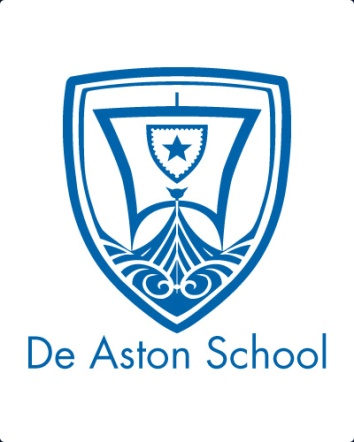 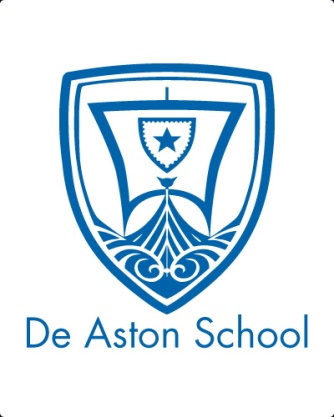 English Department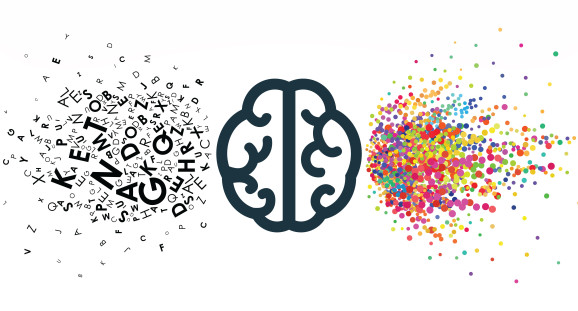 Year 10: Language Paper 1Academic Excellence Book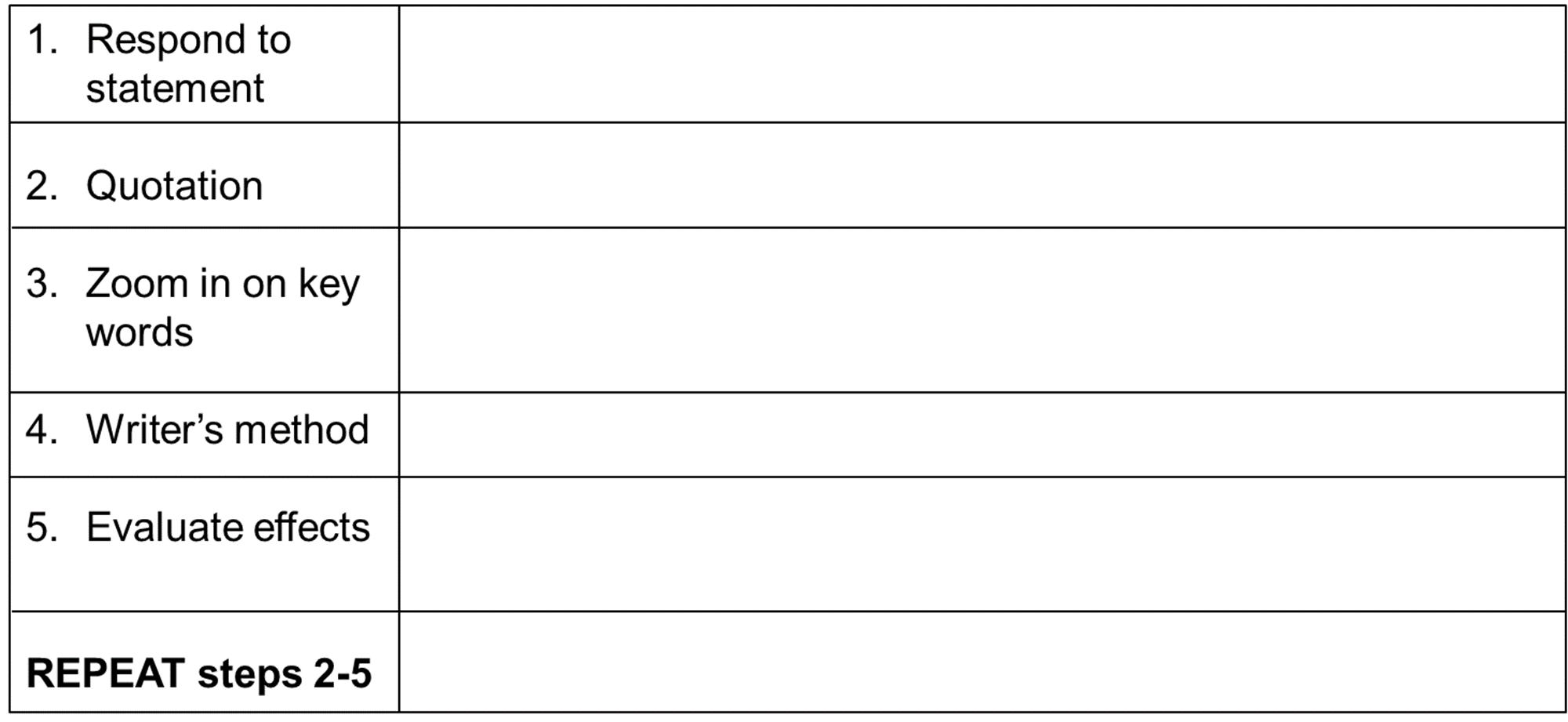 3. Creative Writing and Zooming inWhen writing a description, it is important that you do not use first person. It is also imperative that you ‘show not tell.’ For example, rather than writing ‘it was winter and it was snowing’, you could say: ‘white particles, along with the eastern winds, drifted over tops of bobble hats and settled on church spires.’ Describe the image below. Make sure to use the 5 senses and figurative language e.g. simile and personification. 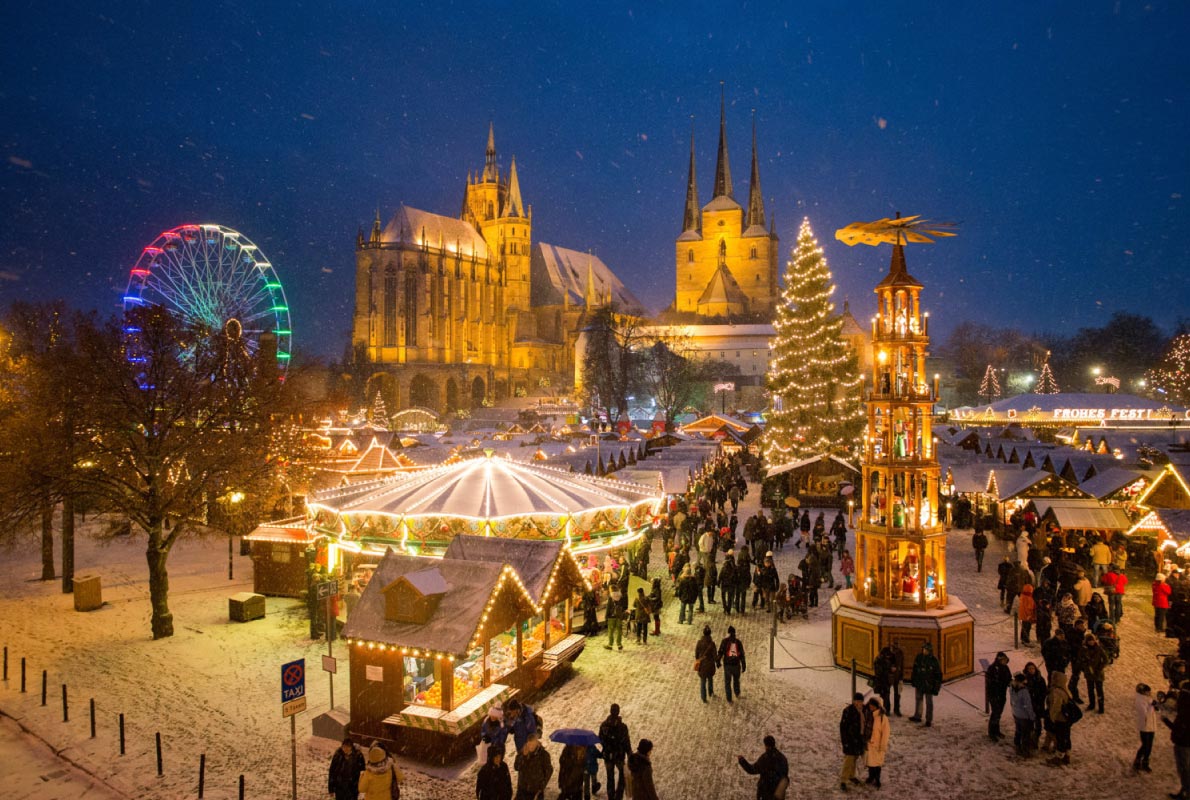 Zoom in on a single snow flake and describe itZoom in on the snow settling on the Christmas tree. Zoom out to describe the decorations on the treeZoom out further to describe the stallsZoom in on a person’s face, desribe their expressionZoom out to the snow falling over the scene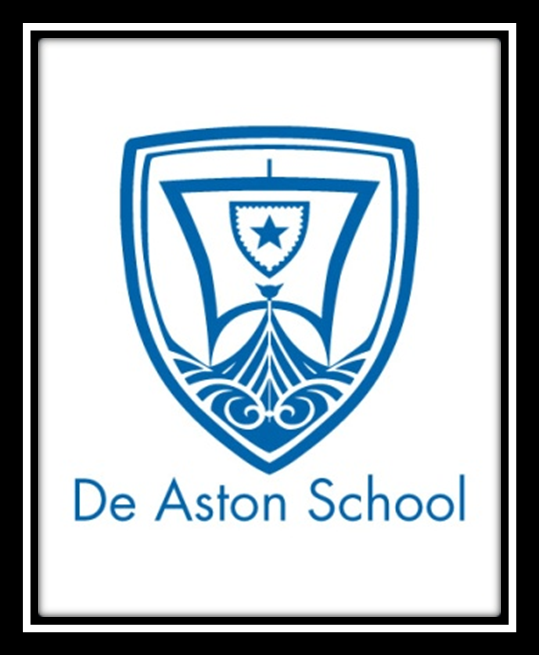 1510It was a Monday afternoon in November and already growing dark, not because of the lateness of the hour - it was barely three o’clock - but because of the fog, the thickest of London pea-soupers, which had hemmed us in on all sides since dawn – if, indeed, there had been a dawn, for the fog had scarcely allowed any daylight to penetrate the foul gloom of the atmosphere. Fog was outdoors, hanging over the river, creeping in and out of alleyways and passages, swirling thickly between the bare trees of all the parks and gardens of the city, and indoors, too, seething through cracks and crannies like sour breath, gaining a sly entrance at every opening of a door. It was a yellow fog, a filthy, evil-smelling fog, a fog that choked and blinded, smeared and stained. Groping their way blindly across roads, men and women took their lives in their hands, stumbling along the pavements, they clutched at railings and at one another, for guidance. 